 Malene Test
Test Straβe 12, 30160 Hannover
Mobil 01425-1422525 / malene@test.de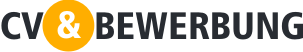 Arbeitsstelle 
in der 
häuslichen PflegeIch habe 26 Jahre lang als Hauspflegerin gearbeitet. Durch meine Erfahrung im Fach weiß ich, welche individuelle Hilfe für die jeweilige Person nötig ist, damit die häusliche Pflege zu einem positiven Erlebnis wird – jedes Mal. Ich habe viel Positives über Ihre Firma gehört und möchte mich daher erkundigen, ob Sie meine Hilfe in der häuslichen Pflege benötigen können.Während meiner Zeit als Hauspflegerin habe ich die verschiedenartigsten Aufgaben durchgeführt, von der Reinigung im Haus bis hin zu persönlicher Pflege, Kleidungswäsche, Essenszubereitung oder Einkauf verschiedener Waren. Meine hilfsbereite und entgegenkommende Art Menschen zu behandeln hat dazu geführt, dass ich auch bei persönlichen Angelegenheiten um Rat gefragt werde.Ich arbeite gern mit und für Menschen und biete ihnen sinnvolle Arbeit und Unterstützung. Meine Arbeit wird stets gut und gründlich ausgeführt. Die Anerkennung für meine Arbeit spüre ich deutlich durch die Freude der Menschen, wenn ich sie besuche.Ich fühle mich wohl mit guten Kollegen und übernehme gern auch zusätzliche Arbeit, falls mal jemand krank ist oder Urlaub hat. Es würde mich freuen, die Möglichkeit zur Betreuung einer festen Gruppe von Personen zu erhalten. Natürlich bin ich auch zu Abend- oder Nachtarbeit bereit.Mein Verständnis für Menschen, mein Fingerspitzengefühl und meine Hilfsbereitschaft haben dazu geführt, dass der Alltag vieler Menschen besser funktioniert. Diese Fähigkeiten kann ich auch Ihnen anbieten.Sofern Sie meine Arbeitskraft als Gewinn betrachten, erreichen Sie mich unter der Rufnummer 01425-1422525, sodass wir ein unverbindliches persönliches Gespräch vereinbaren können.Mit freundlichen GrüßenMalene Test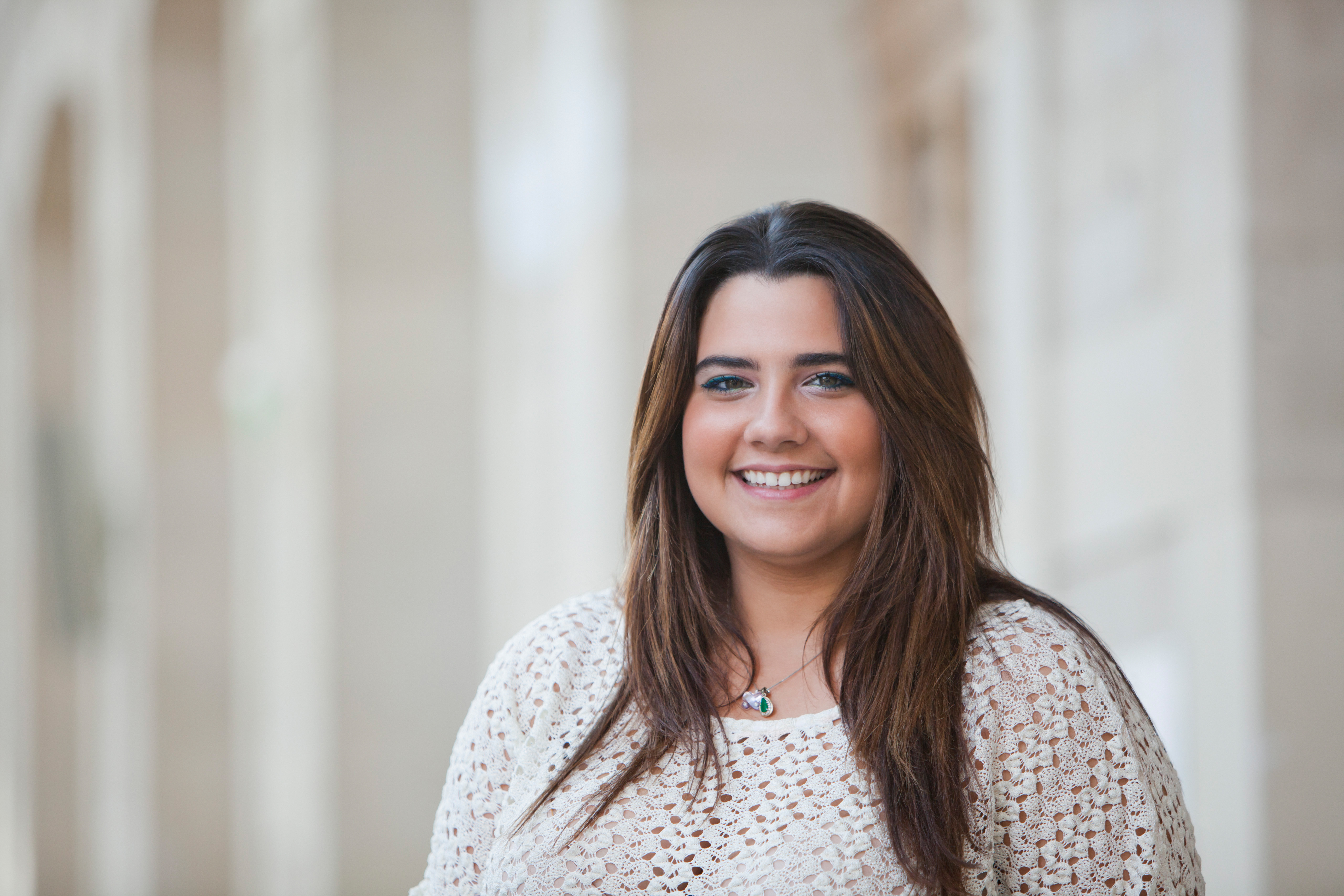 